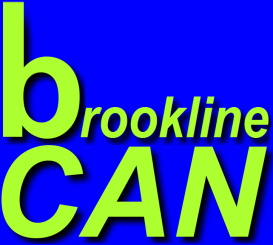 Brookline Community Aging NetworkRe-Emerge and Re-Engage How to Thrive in a Post-Pandemic WorldBrookline Community Aging NetworkProvides information to help residents remain engaged in the community.Advocates to make Brookline an even better place to live for seniors and everyone.Join us!Founding Partners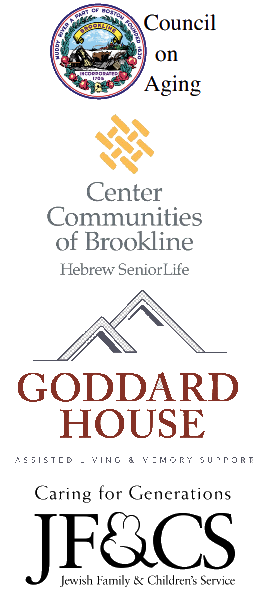 2023 Annual Meeting and ReceptionThursday, September 7, 2023
5:00 -7:00 pm
Brookline Senior Center     93 Winchester Street5:00 – 6:15	Explore, Network, Enjoy music, food and drink6:15 – 7:00	Awards and guest speakers Guest Speakers:Please join us for this free event.
BrooklineCAN Members & others are welcome.
Reservations: rsvp@brooklinecan.org
or
617-730-2770www.BrooklineCAN.orgwww.BrooklineCAN.org